Geschiedenis Studenten Vereniging Excalibur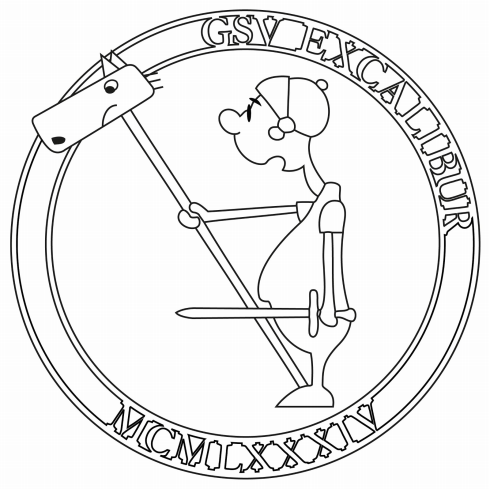 Huishoudelijk Reglement Modelversie ter voorlegging aan de ALV van 17 meiInhoudHOOFDSTUK I: ALGEMENE BEPALINGEN						p.2	Titel I: Definities 								p.2	Titel II: Het lidmaatschap							p.5HOOFDSTUK II: DE VERSCHILLENDE ORGANEN VAN DE VERENIGING		p.7	Titel I: De ALV en AJV								p.7	Titel II: Het bestuur van de vereniging						p.10	Titel III: Andere organen							P.15HOOFDSTUK III: SLOTBEPALINGEN							P.17HOOFDSTUK I: ALGEMENE BEPALINGEN Titel I: Definities Artikel 1 Onderverdeling van de vereniging In dit Huishoudelijk Reglement wordt middels de volgende afkortingen verwezen naar zaken zoals beschreven in de Statuten van de vereniging: Het HR: het Huishoudelijk Reglement van de vereniging, zoals ingesteld door de ALV, conform artikel 15 van de Statuten; De RU: de Radboud Universiteit voorheen Katholieke Universiteit te Nijmegen, zoals beschreven in artikel 2 van de Statuten. De vereniging kent de volgende organen en onderverdelingen: De Algemene Ledenvergadering, afgekort de ALV, zoals ingesteld door artikel 13 van de Statuten; De Algemene Jaarvergadering, afgekort de AJV, zoals ingesteld door artikel 13 sub c van de Statuten; Het bestuur, zoals vastgesteld in artikel 10 van de Statuten; Het kandidaatsbestuur bestaande uit de aanstaande bestuursleden als gekozen door de ALV; Een kascommissie; Een Raad van Advies, afgekort RvA; Commissies onder de verantwoordelijkheid van het bestuur, zoals beschreven in artikel 11 sub b van de Statuten; Een verenigingsblad, onder de naam Historisch Institutioneel Tijdschrift, afgekort HInT, onder de verantwoordelijkheid van het bestuur met inachtneming van artikel 11 sub b van de Statuten;Een kiescommissie, die verantwoording aflegt aan de ALV;Artikel 2 Besluitbegrip De vereniging kent de volgende stemmogelijkheden: Een voorstem, waarmee de indiener van de voorstem instemt met het exacte voorstel dat ter stemming ligt. De indiener van de voorstem geeft zodoende aan het eens te zijn met het voorstel en de gevolgde stemprocedure; Een tegenstem, waarmee de indiener van de tegenstem niet instemt met het exacte voorstel dat ter stemming ligt. De indiener van de tegenstem geeft zodoende aan het niet eens te zijn met het voorstel; Een blanco stem, waarmee de indiener van de blanco stem niet voor of tegen het voorstel dat ter stemming ligt, stemt. Let wel, de blanco stem telt mee voor het stemgetal; De vereniging kent de mogelijkheid tot het onthouden van stemmen, waarbij er door de persoon die zich onthoudt van stemmen niet wordt gestemd op het voorstel dat er ter stemming ligt. De vereniging kent de volgende meerderheden na stemming: Een gewone meerderheid, welke ontstaat wanneer zich meer stemmen hebben verenigd op één van de stemmogelijkheden dan op de overige stemmogelijkheden afzonderlijk van elkaar; Een absolute meerderheid, welke ontstaat wanneer zich meer stemmen hebben verenigd op één van de stemmogelijkheden, dan op de overige stemmogelijkheden tezamen; Een gekwalificeerde meerderheid, welke ontstaat wanneer minimaal twee derde deel van de uitgebrachte stemmen zich heeft verenigd op één van de stemmogelijkheden. Artikel 3 Doelen van de vereniging De vereniging tracht de doelstellingen zoals omschreven in artikel 4 van de Statuten te bereiken door middel van: Het organiseren van formele activiteiten; Het organiseren van informele activiteiten; Het organiseren van nationale en/of internationale activiteiten; Het uitbrengen van het HInT; Het bemiddelen in en het vergemakkelijken van de aankoop van studieboeken; Het leggen van contacten met andere studentenverenigingen of organisaties met gelijkaardige doelstellingen als de vereniging; Het begeleiden en informeren van studenten van de studierichting Geschiedenis aan de Faculteit der Letteren van de RU bij hun studie; Het binnen de studierichting Geschiedenis bevorderen van de internationalisering van de vereniging en het contact tussen internationale studenten en studenten met een Nederlandse achtergrond door middel van beleid, activiteiten en commissies.Alle overige manieren die bijdragen aan het verwezenlijken van de doelstellingen. De vereniging zal in geen geval gebruik maken van ballotage, coöptatie of ontgroening. Titel II: Het lidmaatschap Artikel 4 Categorieën en verplichtingen Conform het bepaalde in artikel 5 van de Statuten kent de vereniging gewone leden, gastleden, buitengewone leden en donateurs. Gewone leden zijn zij die zijn ingeschreven bij één van de studieprogramma’s van de studierichting Geschiedenis aan de Faculteit der Letteren van de RU, hetzij als student, hetzij als extraneus, hetzij als toehoorder, en zich als lid hebben aangemeld bij de secretaris, alsmede het jaarlijkse lidmaatschapsgeld hebben betaald. Donateurs zijn gewone leden die door uitschrijving geen student meer zijn bij de studierichting Geschiedenis aan de Faculteit der Letteren van de RU en/of zij die de vereniging financieel wensen te ondersteunen en zich als donateur hebben aangemeld bij de secretaris en/of penningmeester. Om het donateurschap te genieten doneren deze personen minimaal het jaarlijkse lidmaatschapsgeld als vastgesteld. Gastleden zijn zij die geen Geschiedenis studeren aan de Faculteit der Letteren van de RU en zich als gastlid hebben aangemeld bij de secretaris, alsmede het jaarlijkse lidmaatschapsgeld hebben betaald.Buitengewone leden zijn alle leden die behoren tot de bijzondere lidmaatschapscategorieën van de vereniging, dit zijn: Docentleden, zij die een onderzoeks- en/of onderwijsaanstellingen aan de afdeling Geschiedenis van de RU genieten, zich hebben aangemeld bij de secretaris, alsmede het jaarlijkse lidmaatschapsgeld hebben betaald;Ereleden, zij die vanwege bijzondere verdiensten voor de vereniging, op voordracht van het bestuur of twintig gezamenlijk handelende leden, als zodanig zijn verkozen door de ALV. Zij zijn voor onbepaalde tijd vrijgesteld van de verplichte betaling van het lidmaatschapsgeld.Artikel 5 Rechten Alle leden hebben, behoudens een schriftelijke, met redenen omklede weigering van de betreffende vergadering, het recht om bestuurs- en commissievergaderingen bij te wonen. Gastleden en gewone leden hebben het recht om zitting te nemen in commissies. Behoudens de beslissing van een bestuurslid, bestuurs- en ALV besluiten hebben alle leden het recht tot het gebruik maken van de faciliteiten van de vereniging. In beginsel hebben alle leden het recht tot deelname aan en bezoeking van activiteiten van de vereniging. Deelname van donateurs aan verenigingsactiviteiten kan enkel geschieden na een positief bestuursbesluit. Weigering tot toelating geschiedt met opgaaf van redenen.Buitengewone leden hebben het recht tot deelnemen aan en bijwonen van activiteiten van de vereniging, tenzij anders bepaald door de organiserende commissie of in de Statuten en/of het HR. Deze rechten sluiten niet uit dat bij een activiteit: Entreegeld geheven kan worden; Een maximum aantal deelnemers kan worden vastgesteld; Aan gewone leden voorrang kan worden verleend op deelname aan de activiteit. Alle leden hebben recht op het meest recente HInT. Artikel 6 Opzegging namens het lid Opzegging van het lidmaatschap dient schriftelijk te geschieden voor het begin van een volgend verenigingsjaar conform artikel 3 sub c van de Statuten, bij de secretaris van de vereniging. Artikel 7 Schorsing, opzegging en ontzetting namens de vereniging Wanneer een lid naar oordeel van het bestuur of de ALV in aanmerking komt voor schorsing, opzegging of ontzetting namens de vereniging, is het bestuur of de ALV bevoegd het desbetreffende lid per direct te schorsen. Het besluit tot schorsing wordt ten spoedigste aan het desbetreffende lid schriftelijk medegedeeld met opgave van redenen. Het geschorste lid verliest alle rechten verbonden aan het lidmaatschap behoudens het spreekrecht en actief kiesrecht op de ALV ter verdediging van zijn positie. Het bestuur roept binnen één maand na ontvangst van de schriftelijke mededeling bedoeld in lid 2 een ALV bijeen waarin het lid en het bestuur zich mogen verdedigen en er gestemd wordt over een eventuele schorsing, opzegging of ontzetting. De schorsing als bedoeld in lid 1 geldt voor een bepaalde tijd van maximaal zes maanden. 6. De schorsing als bedoeld in lid 1 vervalt indien er niet binnen één maand een ALV bijeen geroepen is. Artikel 8 Het bewijs van inschrijving Alle soorten lidmaatschap die de vereniging instelt, genieten het recht op een bewijs van inschrijving. Het bestuur van de vereniging stelt bij aanvang van het verenigingsjaar vast hoe die bewijzen vorm krijgen, delen dit mede aan de AJV en publiceren het vastgesteld beleid vervolgens via de gebruikelijke mediakanalen van de vereniging. Het bewijs van inschrijving kan door het bestuur gevraagd worden bij de verlening van toegang tot verenigingsruimtes, activiteiten en andere, conform dit HR ingestelde, lidmaatschapsrechten. Artikel 9 Het lidmaatschapsgeld Het lidmaatschapsgeld wordt jaarlijks op de AJV vastgesteld. Een voorstel tot verandering van het lidmaatschapsgeld kan ingediend worden door het bestuur en/of door leden staande de AJV. Het jaarlijks lidmaatschapsgeld moet worden voldaan op een door het bestuur vastgestelde wijze. HOOFDSTUK II: DE VERSCHILLENDE ORGANEN VAN DE VERENIGING Titel I: De ALV en AJV Artikel 10 Toegang, positie en leiding van de ALV De ALV is het hoogste orgaan van de vereniging. Alle leden hebben toegang tot de ALV. Tenzij de ALV anders besluit, staat zij onder leiding van de voorzitter van de GSV. De ALV kan aan een niet-lid toestemming geven om te spreken. Als bewijs van deelname aan de ALV wordt ter ondertekening aan de aanwezigen met inachtneming van gedragen machtigingen een presentielijst voorgelegd. Op een ALV vóór aanvang van het verenigingsjaar, zoals vastgesteld in artikel 3 sub c van de Statuten, worden het beleidsplan en de begroting van het kandidaatsbestuur ter beoordeling voorgelegd. Het bestuur is gehouden elk jaar een AJV bijeen te roepen. De AJV moet plaatsvinden binnen één maand na aloop van het verenigingsjaar. Op de AJV worden het jaarverslag en de jaarrekening ter beoordeling voorgelegd en wordt een besluit genomen over de decharge van het bestuur. Bij het uitblijven van een AJV zijn gewone leden bevoegd een AJV bijeen te roepen conform artikel 11 van het HR. Artikel 11 Bijeenroepen van een ALV Behoudens het bepaalde over de AJV zullen ALV's gehouden worden zo dikwijls het bestuur dit wenselijk acht of wanneer de Statuten of het HR het bestuur daartoe dwingen. 2. Een verzoek tot het houden van een ALV kan ingediend worden bij het bestuur, door een gewoon lid. Indien dit verzoek schriftelijk, met opgaaf van reden wordt ingediend, ondertekend door twintig gewone leden en/of de kascommissie is het bestuur verplicht een ALV bijeen te roepen. Indien het bestuur verplicht is tot het bijeenroepen van een ALV als bedoeld in lid 2 van dit artikel, moet dit gebeuren binnen een termijn van ten hoogste vier weken. Zo aan het verzoek tot bijeenroeping van de ALV binnen twee weken nadat dit door het bestuur werd ontvangen, geen gevolg is gegeven, kunnen de verzoekers zelf tot die bijeenroeping overgaan, op de wijze als in lid 4 van dit artikel bedoeld. Het bijeenroepen van de ALV gebeurt ten minste veertien dagen voorafgaand aan een ALV via de e-mail. Voor het bijeenroepen van de AJV geldt een termijn van minstens dertig dagen. Bij de uitnodiging dient de plaats, datum en tijd van de vergadering vermeld te worden. Het bestuur verplicht zich veertien dagen voor aanvang van de ALV een agenda van die ALV, alsmede de notulen van de vorige ALV en eventuele vergaderstukken te publiceren via de gebruikelijke communicatiekanalen. Artikel 12 Machtigingen Een machtiging bestaat uit een geschreven verklaring waarin een stemgerechtigd lid een ander lid met naam noemt, die in zijn plaats gemachtigd is om te stemmen tijdens de ALV. De machtiging moet voorzien zijn van twee handtekeningen, één van het lid dat de machtiging geeft en één van het lid dat gemachtigd wordt. De machtiging geldt enkel voor de conform artikel 11 lid 5 van het HR door het bestuur vermelde onderwerpen waarover gestemd gaat worden. Machtigen is mogelijk met dien verstande dat ieder lid maximaal twee machtigingen mag bezitten. Machtigingen moeten vooraf aan de secretaris worden gepresenteerd en door de secretaris geldig worden verklaard, deze controleert de machtiging aan de hand van de ledenlijst. Dit kan tot uiterlijk vijf minuten voor de aanvangstijd van de vergadering zoals vermeld op de agenda. Artikel 13 ALV-besluiten en stemmingen Een ALV-besluit wordt, tenzij dit reglement of andersoortig recht dat gebiedt, genomen met gewone meerderheid van stemmen. Alle leden met uitzondering van diegenen die het donateurschap genieten hebben ieder één stem. De ALV kent de volgende stemprocedures: Stemming middels handopsteking, welke plaatsvindt op afroepen van de voorzitter der ALV waarna stemgerechtigden achtereenvolgens de mogelijkheid hebben voor, tegen of blanco te stemmen. Tenminste drie leden van het bestuur tellen afzonderlijk de uitgebrachte stemmen en als overeenstemming over het aantal uitgebrachte stemmen is bereikt wordt overgegaan tot de volgende stemming. Wanneer geen stem is uitgebracht geldt dit als onthouding van het stemrecht. Hoofdelijke stemming, welke geschiedt op afroeping van de voorzitter der ALV, deze roept op volgorde van binnenkomst de namen af van de stemgerechtigden waarna deze voor, tegen, blanco of niet – door afroeping van ‘onthouding’ - stemmen, dit duurt voort tot alle stemmen zijn uitgebracht. Schriftelijke stemming, welke geschiedt op een door het bestuur, ten overstaan van de ALV, vast te stellen wijze. Behoudens het recht van de ALV om anders te besluiten geschieden alle stemmingen in beginsel middels handopsteking. Een verzoek tot hoofdelijke stemming van één der stemgerechtigden moet worden gehonoreerd. Een verzoek tot schriftelijke stemming van minimaal een kwart van het aantal aanwezige stemgerechtigden op de ALV moet worden gehonoreerd. Uitgebrachte stemmen worden na schriftelijke stemrondes door een kiescommissie geteld waarna deze de uitslag presenteert aan de ALV. Deze commissie bestaat uit tenminste drie leden en wordt aangesteld door het bestuur ten overstaan van de ALV. De ALV waakt bij de benoeming van de kiescommissie voor de onpartijdigheid van deze leden en het bestuur benoemt in geen geval (kandidaats)bestuursleden. De kiescommissie waakt over de geldigheid van de uitgebrachte stemmen, dit betekent dat zij de aanwijzingen van het bestuur, zoals gegeven ten overstaan van de ALV, in acht nemen.Artikel 14 Schriftelijke stemming over aanstellingen Schriftelijke stemming over aanstellingen vinden plaats bij de verkiezing van (kandidaats)bestuursleden, leden van de Raad van Advies en leden van de Kascommissie en wanneer de ALV daartoe besluit. Bij de aanstelling van kandidaatsbestuursleden, leden van de Raad van Advies en leden van de Kascommissie hebben alle leden de mogelijkheid tot het uitbrengen van één stem op de stemmogelijkheden per openstaande aanstelling, een stem voor een kandidaat of een blanco stem. Diegene is verkozen die een absolute meerderheid op zich verenigd vindt. Wanneer geen van de verkiesbare leden een absolute meerderheid op zich verenigd vindt dan zal: Wanneer één persoon verkiesbaar was deze niet gekozen zijn; Wanneer twee personen verkiesbaar waren de persoon met de meeste stemmen verkozen zijn, is echter het aantal blanco stemmen groter dan het stemgetal beider kandidaten is niemand verkozen; Bij meer dan twee kandidaten een tweede ronde plaatsvinden met die twee kandidaten die in de eerste ronde het hoogste stemgetal behaalden. Bij de uitslag van de tweede ronde gelden de voorwaarden zoals gesteld in sub b van dit lid. Bij stemmingen over andersoortige aanstellingen dan die van het (kandidaats)bestuur gelden onverminderd de leden 3 en 4 van artikel 13. Artikel 15 Schorsing en hervatting van een ALV De ALV kan in een geval van overmacht beslissen over een eventuele schorsing van de ALV. De schorsing is met nadruk geen pauze, het bestuur kan deze te allen tijde, doch voor bepaalde tijd, uitroepen. Indien een ALV geschorst wordt dient het bestuur, met inachtneming van artikel 11 en binnen twee weken, een uitnodiging te versturen voor de hervatting van de ALV. De agenda van de te hervatten ALV dient dezelfde te zijn als in het eerste deel van de ALV, met toegevoegde heropening en bespreking van de mededelingen en ingekomen stukken. Leden die aanwezig waren of iemand hebben gemachtigd voor het eerste deel van de ALV behouden hun rechten ook voor de hervatting. Alleen zij mogen mensen machtigen conform artikel 12 voor de hervatting van de ALV. Als ingekomen stuk kunnen slechts de machtigingen voortvloeiend uit lid 4 aangenomen worden. Bij de hervatting van de ALV dient een nieuwe aanwezigheidslijst te worden opgesteld, waarbij onderscheid wordt gemaakt tussen leden met rechten conform lid 4 en nieuwe aanwezigen.Titel II: Het bestuur van de vereniging Artikel 16 Het bestuur Het bestuur vertegenwoordigt de vereniging en legt verantwoording af aan de ALV. Het bestuur wordt in en buiten rechte vertegenwoordigd door minstens twee gezamenlijk handelende bestuursleden. Het bestuur bestaat conform de wet uit een voorzitter, een secretaris en een penningmeester, maar wordt bij voorkeur uitgebreid met de functies zoals beschreven in artikel 18 lid 2 sub d t/m f. Artikel 17 Bevoegdheden van het bestuur Het bestuur is, indachtig de artikelen 10 sub c en 11 van de Statuten, bevoegd tot: Het verrichten van handelingen namens de vereniging en aangaande het dagelijks bestuur, die buiten de goedgekeurde begroting om, geen uitgaven groter dan 500 euro, zegge vijhonderd euro, ten gevolge hebben. Het verrichten van alle andersoortige handelingen aangaande het dagelijks bestuur van de vereniging, die niet in strijd zijn met haar doelstellingen, de Statuten, het HR of de wet. Met handelingen aangaande het dagelijks bestuur worden de handelingen bedoeld die niet verder reiken dan de behoeften van het dagelijks leven van de vereniging, of de behoeften die ofwel om het minder belang dat ze uitstralen of juist de behoeften die door hun inherente noodzakelijkheid een spoedige oplossing te treffen, de tussenkomst van de ALV niet rechtvaardigen. Het bestuur is, mits voorafgaande goedkeuring van de ALV is gegeven, elke keer afzonderlijk bevoegd tot het verrichten van alle handelingen die niet expliciet mogelijk worden gemaakt door lid 1 van dit artikel en niet in strijd zijn met de Statuten of de wet. Wanneer de ALV niet op redelijke termijn, blijkens het bepaalde in artikel 11, bijeengeroepen kan worden en zich een situatie aandient waarin het voorgaande redelijkerwijs niet kan voorzien, is het bestuur bevoegd om aan de RvA toestemming te vragen de bevoegdheden, zoals die in lid 3 van dit artikel worden verleend, te gebruiken. De RvA is in zo een geval gehouden de beslissing schriftelijk en gemotiveerd vast te leggen, de eventuele minderheidsstem inbegrepen, om rekenschap af te kunnen leggen bij de ALV. De RvA heeft, wanneer het handelt naar lid 4, een handeling als gemachtigde van de ALV verricht. Het bestuur van de vereniging verplicht zich met de inwerkingstelling van lid 4 dan ook om zo snel mogelijk, met inachtneming van artikel 11, doch op redelijke termijn, een ALV bijeen te roepen waarin zij rekenschap geven van de verrichtte handelingen. Artikel 18 Bestuurstaken Het bestuur rekent tot haar taak: het naar behoren en behoeven laten functioneren van de vereniging. Daartoe behoren in ieder geval: Het naar behoren representeren van de vereniging op verenigingsactiviteiten en in contact met derden. Het ondersteunen van en verantwoording afleggen voor de gedragingen van een commissie door een enkel bestuurslid, indien noodzakelijk of gewenst. De verantwoording doet niet af aan de verantwoordelijkheid van het bestuur. Het goede verloop van ALV’s. Het opstellen van een beleidsplan alsmede een jaarverslag om verantwoording af te leggen aan de ALV. Tot de bijzondere bevoegd- en verantwoordelijkheden behoren binnen het bestuur: De voorzitter: Het voorzitten van de ALV, onverminderd het bepaalde in artikel 10. Het voorzitten van de bestuursvergaderingen. De secretaris: De zorg voor behoorlijke notulen van ALV’s en bestuursvergaderingen waarbij hij of zij in ieder geval: een uitgebreide samenvatting per agendapunt maakt en op correcte wijze en zakelijk manier de belangrijkste punten die zijn besproken vermeldt. Daarbij worden ook de belangrijkste stellingen, meningen en argumenten over de onderwerpen weergegeven. Het erop toezien dat aan het einde van elk verenigingsjaar alle bestuursleden hun archiebescheiden, correspondentie en hun jaarverslag aanleveren, waarna hij/zij het deponeert in het verenigingsarchief. De zorg voor de huishouding van het verenigingsarchief. De verantwoordelijkheid voor de huishouding van bestuurscorrespondentie. De penningmeester: Het beheren van de middelen. Het innen van de contributies. Het houden van een balans en een staat van baten en lasten. Het opstellen van een begroting. Het op peil houden van en zorgdragen voor de voorzieningen in de verenigingskamer. Algemeen bestuurslid Interne Betrekkingen: Het opstellen en onderhouden van de jaarplanning. De zorg voor de huishouding van de commissies van de vereniging. Algemeen bestuurslid Externe Betrekkingen: De organisatie van minimaal twee reizen, open voor tenminste 30 leden per reis, per verenigingsjaar. Het werven en onderhouden van sponsoring.Algemeen bestuurslid Media: Het functioneren van de mediakanalen van de vereniging. De zorg voor de huishouding van de PR van de vereniging. De afzonderlijke bestuursbevoegdheden gelden onverminderd de verantwoordelijkheid voor het dagelijks bestuur. Artikel 19 Bestuursvergadering en besluitvorming Bestuursbesluiten worden genomen bij gewone meerderheid van stemmen. Bestuursvergaderingen worden gehouden zo dikwijls het bestuur dit wenselijk acht, en zijn open voor gewone leden als toehoorders, tenzij het bestuur anders besluit conform de voorwaarden zoals gesteld in artikel 5 lid 1. De notulen van de bestuursvergaderingen zijn openbaar. Deze kunnen ingezien worden op de verenigingskamer. Bevatten deze notulen punten die personen of de vereniging schade aan kunnen doen, dan kan het bestuur besluiten deze tot een nader te bepalen datum doch ten hoogste tot na afloop van het verenigingsjaar uit de notulen te houden. Artikel 20 Rekening en verantwoording 1. Het boekjaar van de vereniging loopt gelijk aan het verenigingsjaar als bepaald in artikel 3 sub c van de Statuten. 2. Het bestuur is verplicht van de vermogenstoestand van de vereniging dusdanig aantekening te houden dat daaruit te allen tijde haar inanciële situatie kan worden gekend. Daarbij geldt de verplichting de kascommissie ten behoeve van haar onderzoek alle door haar gevraagde inlichtingen te verschaffen, haar desgewenst de kas en de waarden te tonen en de boeken, bescheiden en andere gegevensdragers van de vereniging voor raadpleging beschikbaar te stellen. 3. Jaarlijks treedt op de AJV, indachtig de goedkeuring van het jaarverslag en de jaarrekening, het oude bestuur af. 4. Jaarlijks treedt op de AJV een nieuw verkozen bestuur, indachtig de goedkeuring van het beleidsplan, de begroting en een activiteitenrooster, aan. 5. Het bestuur is verplicht de bescheiden als bedoeld in lid 2 en 3 ondertekend onder te brengen in het verenigingsarchief. Artikel 21 Schorsing van een individueel bestuurslid 1. Het bestuur kan een individueel bestuurslid schorsen, als het bestuur van oordeel is dat het individuele bestuurslid ernstige gebreken heeft vertoond bij het besturen van de vereniging, heeft gehandeld in strijd met de wet, de Statuten of het HR, of anderszins het vertrouwen van het bestuur heeft verloren. 2. Het geschorste bestuurslid verliest alle bestuurstaken, rechten en plichten behorende bij de functie. 3. Het bestuur roept binnen één maand na ingang van de schorsing een ALV bijeen waarin het bestuur een motie van wantrouwen indient en beargumenteert en waarin het geschorste bestuurslid zich kan verdedigen. De ALV neemt vervolgens een besluit over de motie van wantrouwen. De motie van wantrouwen is aangenomen met het behalen van een gekwaliiceerde meerderheid. Artikel 22 Ontslag van een individueel bestuurslid De ALV kan een bestuurslid ontslag verlenen wanneer een bestuurslid ontslag indient. Individuele bestuursleden kunnen door de ALV ontslag worden verleend middels een motie van wantrouwen. Een motie van wantrouwen kan worden ingediend door gewone- en gastleden tijdens de ALV. De motie van wantrouwen is aangenomen bij het behalen van een gekwaliiceerde meerderheid. Wanneer de ontslag verleende functionaris voorzitter, secretaris en/of penningmeester is, kiest de ALV onmiddellijk na het verlenen van het ontslag een interim-bestuurslid uit gewone leden van de vereniging, aanwezig op de ALV. Indien dit niet het geval is dient een ALV plaats te vinden binnen een termijn van een maand nadat ontslag verleend is aan het individueel bestuurslid. Artikel 23 Ontslag van het bestuur en interim-bestuur Het bestuur kan door de ALV worden ontslagen, als de ALV van oordeel is dat het bestuur ernstige gebreken heeft vertoond bij het besturen van de vereniging, heeft gehandeld in strijd met de wet, de Statuten of het HR, of anderszins het vertrouwen van de ALV heeft verloren. Het bestuur wordt door de ALV ontslagen, middels een door de ALV aangenomen motie van wantrouwen tegen het bestuur. Een motie van wantrouwen kan alleen ingediend worden door gewone- en gastleden van de vereniging. Een motie van wantrouwen is aangenomen met het behalen van een gekwalificeerde meerderheid. Wanneer het bestuur door de ALV is ontslagen, kiest de ALV onmiddellijk na het ontslag een interim-bestuur conform artikel 25 lid 4 eerste volzin van het HR. Het interim-bestuur stelt zichzelf, naast het bepaalde in artikel 25 lid 4 tweede volzin, ten doel enkel handelingen te verrichten aangaande het dagelijks bestuur van de vereniging. Artikel 24 Vorming van het kandidaatsbestuur Kandidaatsbestuursleden worden verkozen middels een door het zittende bestuur speciaal uit te schrijven ALV. De door het zittende bestuur speciaal uit te schrijven ALV voor de verkiezing van kandidaatsbestuursleden dient voor de maand juli van het verenigingsjaar uitgeschreven te worden. Bij het uitblijven van de ALV, als bedoeld in leden 1 en 2 van dit artikel, zullen gewone leden bevoegd zijn die ALV bijeen te roepen conform artikel 11 van het HR. Enkel gewone leden hebben de mogelijkheid zichzelf kandidaat te stellen voor een kandidaatsbestuursfunctie. Gewone leden hebben de bevoegdheid om andere gewone leden voor te dragen als kandidaat voor een kandidaatsbestuursfunctie, mits de voorgedragen kandidaat daarin zelf toestemt. Kandidaatstelling voor een kandidaatsbestuursfunctie geschiedt door middel van een schrijven aan het zittende bestuur. Het zittende bestuur stelt een deadline vast, die tenminste veertien dagen voor de ALV, als beschreven in leden 1 en 2 van dit artikel, ligt. De verkozen kandidaatsbestuursleden vormen samen het kandidaatsbestuur. Het kandidaatsbestuur bestaat uit een kandidaatsvoorzitter, een kandidaatssecretaris en een kandidaatspenningmeester, maar wordt bij voorkeur uitgebreid met drie algemene kandidaatsbestuursleden. Indien de ALV, als bedoeld in leden 1 en 2 van dit artikel, niet in een kandidaatsfunctie voorziet blijft deze functie vacant. Het kandidaatsbestuur stelt zich ten doel de vereniging naar behoren te representeren tijdens de introductieperiode van de RU. Artikel 25 Aanstelling van het bestuur Kandidaatsbestuursleden worden op de AJV als bestuursleden gechargeerd. Indien een kandidaatsbestuursfunctie vacant is gebleven: Kan op de AJV voor de vacante functie een bestuurslid verkozen worden; Hebben gewone leden de mogelijkheid zichzelf kandidaat te stellen voor de vacante bestuursfunctie op de AJV; Hebben gewone leden de bevoegdheid om andere gewone leden voor te dragen als kandidaat voor bestuursleden vacante bestuursfunctie op de AJV, mits de voorgedragen kandidaat daarin zelf toestemt; Geschiedt de kandidaatstelling voor de vacante bestuursfunctie op de AJV door middel van een schrijven aan het zittende bestuur, tenminste veertien dagen voor de AJV; Indien tot de AJV een bestuursfunctie vacant is gebleven, hebben gewone leden de mogelijkheid zich staande de AJV kandidaat te stellen. Zij verplichten zich, na verkiezing, binnen twee weken een beleidsplan te presenteren. Het bestuur kiest ten overstaan van de AJV na aanstelling uit haar midden een vicevoorzitter, vicesecretaris en vicepenningmeester. Indien er op de AJV niet in de functie van voorzitter, secretaris en/of penningmeester wordt voorzien kiest de ALV direct uit de aanwezige gewone- en/of gastleden een interim-functionaris voor de betreffende functie(s). Het interim-bestuur belegt binnen een maand een nieuwe ALV waarin in deze functie(s) wordt voorzien. Titel III: Andere organen Artikel 26 De commissies De verschillende commissies staan onder verantwoordelijkheid van het bestuur. Iedere commissie kent minstens één bestuursverantwoordelijke. De bestuursverantwoordelijke legt ten overstaan van het bestuur rekenschap af voor de commissie waar zitting in wordt genomen. Commissies worden middels bestuursbesluit, voor bepaalde of onbepaalde tijd, opgericht of ontbonden. De taak- en naamstelling van commissies worden conform artikel 11 sub b van de Statuten door het bestuur bepaald. Commissies besluiten, behoudens ALV- of bestuursbesluiten, zelf over de toetreding van hun leden. Commissies kennen, behoudens ALV- of bestuursbesluiten, een voorzitter, secretaris en penningmeester die bij aanvang van de werkzaamheden van de commissie, en ten minste één keer per verenigingsjaar, uit het eigen midden worden gekozen. Daarbij dragen zij zorg voor de huishouding van het commissiearchief, en: De voorzitter voor: Goed verloop van de vergaderingen en werkzaamheden van de commissie. De secretaris voor: Goede notulen naar het bepaalde in artikel 18 lid 2 sub b. De penningmeester voor: Het opstellen van begrotingen, het houden van staten van baten en lasten per activiteit en het houden van goede communicatie met de penningmeester van de vereniging hieromtrent. Artikel 27 De kascommissie De kascommissie legt enkel verantwoording af aan de ALV. De kascommissie heeft tot taak: Het adviseren van de ALV in haar toezicht op het inanciële beheer van de vereniging in het algemeen; Het adviseren van de ALV in de beoordeling van besluiten als bedoeld in artikel 18 lid 3; c. Het adviseren van de ALV in de beoordeling van de inanciële overzichten van de vereniging alsmede de exploitatie; Het onderzoeken van de balans en staat van baten en lasten van de vereniging.De kascommissie wordt geacht om met het bestuur overleg te voeren over de uit te voeren taken, tenzij het bestuur dit de kascommissie onmogelijk maakt. De door de kascommissie uitgebrachte adviezen zijn niet bindend voor het bestuur of de ALV. De kascommissie is bevoegd het bestuur te dwingen een ALV bijeen te roepen conform de leden 2 en 3 van artikel 11, om het bestuur verantwoording af te laten leggen voor het inanciële beheer van de vereniging. De kascommissie heeft het recht om alle inanciële stukken van het boekjaar in te zien en kan besluiten deze voor te leggen aan de ALV. Artikel 28 Samenstelling van de kascommissie De kascommissie bestaat uit minimaal twee en maximaal drie personen gekozen door de ALV uit de leden van de vereniging. Een lid van de kascommissie wordt aangesteld voor een termijn van maximaal twee jaren. Een kandidaat voor de kascommissie dient zich te melden bij de ALV. Een lid van de kascommissie wordt ontslagen door de ALV bij het verstrijken van de maximale zittingstermijn, op verzoek van het lid, of indien de gewone meerderheid van de ALV, als bepaald in artikel 2 lid 2 sub a van het HR, dit wenselijk acht. Uitgesloten van lidmaatschap van de kascommissie zijn: Conform de wet; bestuursleden; Behoudens ALV-besluiten; leden van commissies onder verantwoordelijkheid van het bestuur, leden van de RvA, alsmede de vorige penningmeester. Toetreding tot deze organen of uitschrijving bij de vereniging leidt automatisch tot ontslag uit de kascommissie. Vergaderingen van de kascommissie zijn open voor leden tenzij de commissie anders besluit. Artikel 29 De Raad van Advies De RvA kan ter verantwoording worden geroepen door de ALV. De RvA heeft als doel het bestuur van de vereniging bij te staan, de continuıẗeit binnen de vereniging te bevorderen en bedient zich van gevraagd en ongevraagd advies. De RvA is het vertrouwensorgaan van en voor de vereniging. De RvA dient uiterlijk één week voorafgaand aan een ALV schriftelijk een advies aangaande de vergaderstukken kenbaar te maken aan het bestuur. Tijdens de ALV zullen minstens twee leden van de RvA aanwezig zijn om dit advies mondeling toe te lichten. De RvA kan namens de ALV aan het bestuur toestemming verlenen de bevoegdheden zoals bedoeld in artikel 17 lid 3 in te zetten zoals bedoeld in artikel 17 lid 4. De RvA is in dat geval verplicht rekenschap, zoals bepaald in dat artikel, af te leggen bij de ALV Artikel 30 Samenstelling van de Raad van Advies De Raad van Advies bestaat uit minimaal drie en maximaal zes personen gekozen door de AJV voor een termijn van maximaal twee jaar. In beginsel komen alleen personen die in het verleden een volledig bestuursjaar zitting hebben gehad in het bestuur in aanmerking voor een kandidatuur, tenzij de ALV anders besluit. Behoudens ALV-besluiten zijn leden van het bestuur, leden van commissies onder verantwoordelijkheid van het bestuur, alsmede leden van de kascommissie uitgesloten van lidmaatschap van de RvA. Toetreding tot deze organen of uitschrijving bij de vereniging leidt automatisch tot ontslag uit de RvA. Behoudens ALV-besluiten worden er per oud-bestuur maximaal twee personen gekozen in de RvA. Een lid van de RvA wordt ontslagen door de ALV bij het verstrijken van de zittingstermijn, op verzoek van het lid, of indien een gewone meerderheid van de ALV dit wenselijk acht. De RvA wordt opgeheven wanneer een gekwaliiceerde meerderheid van de ALV daartoe besluit. HOOFDSTUK III: SLOTBEPALINGEN Artikel 31Statutenwijziging Analoog aan artikel 14 van de Statuten kan wijziging van de Statuten slechts plaats hebben na een besluit van de ALV waartoe opgeroepen wordt met de mededeling dat daarin een wijziging van de Statuten zal worden voorgesteld. Zij die een ALV wensen bijeen te roepen ter behandeling van een voorstel tot Statutenwijziging, moeten het bestuur hiervan op de hoogte brengen met een afschrift van dat voorstel waarin de voorgestelde wijziging(en) woordelijk is (zijn) opgenomen. Het bestuur roept vervolgens een ALV bijeen met inachtneming van hetgeen vermeld staat in artikel 11 van het HR. Een besluit tot Statutenwijziging behoeft een gekwalificeerde meerderheid in een vergadering waar tenminste twee derde van de leden aanwezig is. Indien dit aantal niet aanwezig is, wordt binnen vijf weken een tweede vergadering bijeengeroepen, waarin over het voorstel, zoals dat in de vorige vergadering aan de orde is geweest, ongeacht het aantal aanwezige leden, een besluit genomen kan worden, mits het voorstel tot wijziging met gekwalificeerde meerderheid wordt aangenomen. Een bepaling dezer Statuten, welke de bevoegdheid tot wijziging van één of meerdere bepalingen beperkt, kan slechts worden gewijzigd met inachtneming van gelijke beperkingen. Artikel 32 HR-wijziging Analoog aan artikel 16 sub a van de Statuten kan een wijziging van het HR slechts plaats hebben na een besluit van de ALV, waartoe werd opgeroepen met de mededeling dat daarin een wijziging van het HR zal worden voorgesteld. Zij die wensen een ALV bijeen te roepen ter behandeling van een voorstel tot wijziging van het HR moeten het bestuur hiervan op de hoogte brengen met een afschrift van dit voorstel waarin de voorgestelde wijziging(en) woordelijk is (zijn) opgenomen. Het bestuur roept vervolgens een ALV bijeen met inachtneming van hetgeen vermeld staat in artikel 11 van het HR. Een besluit tot wijziging van het HR behoeft een gekwalificeerde meerderheid. De wijziging van het HR treedt onmiddellijk in werking. Een bepaling van dit HR, welke de bevoegdheid tot wijziging van één of meerdere bepalingen beperkt, kan slechts worden gewijzigd met inachtneming van gelijke beperkingen. Het bestuur draagt zorg voor het actueel houden van het HR. Minimaal eens in de drie jaar dient zij na te gaan of eventuele wijzigingen moeten worden doorgevoerd. Artikel 33Ontbinding van de vereniging Analoog aan artikel 15 van de Statuten wordt de vereniging ontbonden behoudens het bepaalde in artikel 30 van het Burgerlijk Wetboek, boek 2, door een besluit daartoe van de ALV, genomen met een gekwalificeerde meerderheid in een vergadering waar tenminste drie vierde van het aantal leden aanwezig is. Bij gebreke van een quorum kan ongeacht het aantal ter vergadering aanwezige stemgerechtigden tot ontbinding worden besloten op een volgende, tenminste acht dagen doch uiterlijk veertien dagen na de eerste te houden vergadering, met een gekwalificeerde meerderheid. Bij de oproeping tot in de leden 1 en 2 van dit artikel bedoelde vergadering moet worden medegedeeld, dat ter vergadering zal worden voorgesteld de vereniging te ontbinden. De termijn voor oproeping tot zodanige vergadering moet tenminste veertien dagen bedragen. Indien bij een besluit tot ontbinding te dien aanwezig geen vereffenaars zijn aangewezen, geschiedt de vereffening door het bestuur. Een eventueel batig saldo zal worden aangewend voor door de ALV te bepalen zodanige doeleinden als het meest met het doel van de vereniging overeenstemde. Na de ontbinding van de vereniging blijft zij voortbestaan voor zover dit tot vereffening van haar vermogen nodig is. Gedurende de vereffening blijven de bepalingen van de Statuten van kracht. In stukken en aankondigingen, die van de vereniging uitgaan, moet in haar naam worden toegevoegd 'in liquidatie'. Bij liquidatie zijn de leden nog een zodanige contributie verschuldigd over het lopende verenigingsjaar 